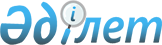 О подписании Соглашения о гармонизации банковского законодательства в соответствии с Базельскими принципамиПостановление Правительства Республики Казахстан от 29 июня 2006 года N 598



      Правительство Республики Казахстан 

ПОСТАНОВЛЯЕТ:




      1. Одобрить прилагаемый проект Соглашения о гармонизации банковского законодательства в соответствии с Базельскими принципами.



      2. Подписать Соглашение о гармонизации банковского законодательства в соответствии с Базельскими принципами.



      3. Настоящее постановление вводится в действие со дня подписания.


      Премьер-Министр




      Республики Казахстан






Соглашение






о гармонизации банковского законодательства в






соответствии с Базельскими принципами



      Правительства Республики Беларусь, Республики Казахстан, Российской Федерации и Украины, именуемые в дальнейшем Сторонами,



      руководствуясь положениями Соглашения о формировании Единого



экономического пространства, подписанного в городе Ялте 19 сентября



2003 года,



      подтверждая необходимость осуществления скоординированных мероприятий по формированию Единого экономического пространства (далее - ЕЭП) и гармонизации в этих целях банковского законодательства его государств-участников, согласились о нижеследующем:





Статья 1



      Целью гармонизации банковского законодательства государств-участников настоящего Соглашения является создание государствами-участниками ЕЭП национальных систем банковского регулирования и надзора, максимально приближенных к международным стандартам и международной банковской практике.





Статья 2



      Для реализации цели, предусмотренной Статьей 1 настоящего Соглашения, государства-участники ЕЭП при формировании нормативной правовой базы и практики банковского регулирования и надзора руководствуются Базельскими принципами эффективного банковского надзора, иными рекомендациями Базельского комитета по банковскому надзору с учетом текущего состояния национальных систем банковского регулирования и надзора.





Статья 3



      В целях координации мероприятий по формированию нормативной правовой базы и практики банковского регулирования и надзора Стороны (либо уполномоченные ими органы) информируют друг друга о планируемых и осуществляемых изменениях в национальных законодательствах о регулировании данной сферы.





Статья 4



      Стороны проводят взаимные консультации по основным подходам, используемым Сторонами в сфере банковского регулирования и надзора, в том числе по вопросам возможных существенных различий в нормативной правовой базе и практике банковского регулирования и надзора, препятствующих формированию ЕЭП.





Статья 5



      Споры и разногласия между Сторонами относительно толкования и/или применения положений настоящего Соглашения разрешаются путем консультаций и переговоров между Сторонами.



      В случае недостижения согласия любая из Сторон может передать спор на разрешение в Орган по разрешению споров в рамках Единого экономического пространства.





Статья 6



      Оговорки к настоящему Соглашению не допускаются.





Статья 7



      Любое государство может стать участником настоящего Соглашения. Условия присоединения к настоящему Соглашению определяются в международном договоре, заключаемом между государствами-участниками настоящего Соглашения и присоединяющимся государством.





Статья 8



      По взаимному согласию Сторон в настоящее Соглашение могут вноситься изменения и дополнения, которые оформляются протоколом.





Статья 9



      Порядок вступления в силу настоящего Соглашения и выхода из него определяется Протоколом о порядке вступления в силу международных договоров по формированию Единого экономического пространства и выхода из них.



      Совершено в городе ____________ ___ __________ 200__ года в одном подлинном экземпляре на русском языке. Подлинный экземпляр хранится у Депозитария. Депозитарием настоящего Соглашения является Республика Казахстан до передачи функций Депозитария Комиссии Единого экономического пространства.



      Депозитарий направит каждой из Сторон, подписавшей настоящее Соглашение, его заверенную копию.

 

      За Правительство          За Правительство




      Республики Казахстан       Республики Казахстан



      За Правительство          За Кабинет Министров




      Российской Федерации      Украины


					© 2012. РГП на ПХВ «Институт законодательства и правовой информации Республики Казахстан» Министерства юстиции Республики Казахстан
				